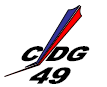 ANNEXETransmission des dossiers : Si l’employeur d’origine est non affilié au CDG49, (ce dernier ne dispose donc pas de son dossier) : transmettre le dossier de l’agent au CDG dès réception par vos soins.Temps partiel ::Dans la demande de temps partiel, indiquer :le motif (sur autorisation ou de droit),la quotité de travail souhaitée en %,la durée du temps partiel (exemple : 6 mois)la date de début du temps partielJoindre la demande de l’agent et toutes pièces utiles au traitement de la demande. LISTE DES PIECES A JOINDRENomination stagiaireune copie de l’arrêté inscrivant l’agent sur liste d’aptitude (si nomination suite à concours).le tableau de reprise d’ancienneté privé / public (téléchargeable sur le site du cdg49). MutationLe dernier arrêté de situation de l’agent,Le dernier arrêté de nomination ou d’avancement de grade (nécessaire au calcul de l’ancienneté de services effectifs dans le grade).Détachement (Recrutement)La demande de l’agent.Le courrier d’acceptation de l’employeur d’origine.Le dernier arrêté de situation de l’agent.Pour les agents militaires : L’état général des services mentionnant le grade, l’ancienneté et l’indice de rémunération / Avis de la CNOI (Commission National d’Orientation et d’Intégration) / Décision du Ministre de l’intérieur acceptant la mise à disposition préalable, (soit : stage préalable d’une durée de 2 mois) et le détachement.Intégration directeLa demande de l’agent.Le courrier d’acceptation de l’employeur d’origine.Le dernier arrêté de situation de l’agent.Promotion interneUne copie de l’arrêté inscrivant l’agent sur liste d’aptitude à la promotion interne.En cas de détachement dans une autre collectivité ou établissement, l’accord de la collectivité d’origine.En cas de non affiliation de la collectivité ou établissement d’origine au CDG49 : le dernier arrêté de situation de l’agent.